Pressmeddelande				
december 2013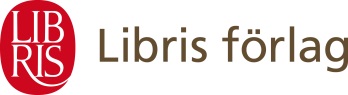 Libris skänker böcker till mottagaren av Martin Luther King-prisetMartin Smedjeback är 2014 års mottagare av Ickevåldspriset i Martin Luther Kings anda. Han får priset för ”sitt mod i arbetet för fred och rättvisa”. För att sprida berättelsen om Martin Luther Kings liv och gärning skänker Libris 50 exemplar av Martin Luther Kings postuma självbiografi till årets mottagare.- Det känns naturligt att personen som tar emot ett pris i Martin Luther Kings anda också får läsa om hans liv och arbete, säger Vilhelm Hanzén, PR- och kommunikationsansvarig på Libris. En bok får han för egen läsning och 50 böcker får han för att han ska kunna sprida kunskapen om Martin Luther King och hans viktiga arbete för alla människors lika värde till andra.Martin Smedjeback får priset ”för sitt mod och sin hängivenhet i arbetet för fred och rättvisa. Uttrycket ”leva som man lär” passar bra på årets pristagare. Martin har med stor uthållighet och med sin egen bekvämlighet som insats genomfört en ansenlig mängd ickevåldsmanifestationer som bidragit till att den svenska vapenexporten debatterats och ifrågasatts.”Martin Smedjeback är fil kand i psykologi och har en bakgrund inom Kristna Studentrörelsen och Kristna Fredsrörelsen.De fem kvinnorna bakom hijabuppropet, Nabila Abdul Fattah, Foujan Rouzbeh, Fatima Doubakil, Nachla Vargas (Libre) och Bilan Osman, som fått ett hedersomnämnade i Rosa Parks anda får även de varsitt exemplar av Martin Luther Kings livsberättelse. Martin Luther King (1929-1968) var en människa med visioner och tro. Hans dröm om en bättre värld kunde bara förverkligas genom metoder som bygger på icke-våld. Själv fick han sätta livet till för sin dröm. Men hans liv och insatser ger alltjämt impulser till fortsatt kamp för människans värde och värdighet.
   King dog för tidigt för att hinna skriva sina memoarer. Genom att Clayborne Carson sammanställt material från hans brev, tal, predikningar, dagböcker och manuskript finns nu en självbiografi auktoriserad av hans egen familj.    Här finns också Kings nära möten med historiska gestalter som John F Kennedy, Mahatma Gandhi och Richard Nixon.Martin Luther King-priset och hedersomnämnandet i Rosa Parks anda delas ut av Kristna Fredsrörelsen, Equmeniakyrkan och Sveriges kristna råd. Priset delas ut på Martin Luther King-dagen varje år, dvs. den tredje måndagen i januari. Prisceremonin 2014 sker den 20 januari i Norrmalmskyrkan, Stockholm.
För mer information, kontakta Vilhelm Hanzén, PR- och kommunikationsansvarig
019-20 84 10, 076-503 84 10, vilhelm.hanzen@libris.se, @vilhelmhanzen